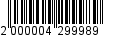 1. Общие положения1.1.Фонд «Всеволожский Центр поддержки предпринимательства – бизнес-инкубатор» микрокредитная компания (именуемый в дальнейшем – Фонд) создан в соответствии с Гражданским кодексом Российской Федерацией, Федеральным законом от 12.01.1996 № 7-ФЗ «О некоммерческих организациях» на основании решения совета депутатов муниципального образования «Город Всеволожск» Всеволожского муниципального района Ленинградской области от 20.09.2011 № 70 «О создании Фонда поддержки малого и среднего предпринимательства муниципального образования «Город Всеволожск» Всеволожского муниципального района Ленинградской области «Центр поддержки», постановления администрации муниципального образования «Город Всеволожск» Всеволожского муниципального района от 28.09.2011 
№ 09 «О создании и утверждении Устава Фонда поддержки малого и среднего предпринимательства муниципального образования «Город Всеволожск» Всеволожского муниципального района Ленинградской области «Центр поддержки».Наименование Учреждения при его создании: Фонд поддержки малого 
и среднего предпринимательства муниципального образования «Город Всеволожск» Всеволожского муниципального района Ленинградской области «Центр поддержки».Фонд приобрел права юридического лица с момента его государственной регистрации Министерством юстиции Российской Федерации (свидетельство о внесении записи в Единый государственный реестр юридических лиц ГРН 1114700002801от 06.12.2011). Фонд поставлен на учет в налоговом органе по месту его нахождения Управлением Федеральной налоговой службы России по Ленинградской области (ИНН 4703470254, КПП 470301001, свидетельство о постановке 
на учет в налоговом органе серия 47 № 003047598 от 06.12.2011). Фонд зарегистрирован в качестве страхователя в территориальном органе пенсионного Фонда Российской Федерации (регистрационный номер 0570030027857 от 12.12.2011, свидетельство о внесении записи в Единый государственный реестр юридических лиц ГРН 2114700014010 от 26.12.2011).	Фонд зарегистрирован в качестве страхователя в исполнительном органе Фонда социального страхования Российской Федерации (регистрационный номер 470301020147001 от 30.12.2011, свидетельство о внесении записи 
в Единый государственный реестр юридических лиц ГРН 2164700073041 
от 20.07.2016).	Устав Фонда утвержден постановлением администрации муниципального образования «Город Всеволожск» Всеволожского муниципального района Ленинградской области  от 28.09.2011 № 809 (свидетельство о внесении записи в Единый государственный реестр юридических лиц № 1114700002801 
от 06.12.2011), изменения внесены постановлением от 29.02.2012 
№ 180  (свидетельство о внесении записи в Единый государственный реестр юридических лиц № 2124700002876 от 04.04.2012); постановлением 
от 22.05.2015 № 610  (свидетельство о внесении записи в Единый государственный реестр юридических лиц № 2154700034993 от 10.06.2015).1.2.	Полное официальное наименование Фонда: Фонд «Всеволожский Центр поддержки предпринимательства - бизнес-инкубатор» микрокредитная компания.Сокращенное наименование: ФВЦПП МКК.1.3. Фонд является не имеющей членства некоммерческой организацией с организационно-правовой формой «Фонд», не имеющая извлечение прибыли в качестве основной цели своей деятельности и не распределяющая полученную прибыль между участниками, учредителями.Фонд создан муниципальным образованием «Город Всеволожск» Всеволожского муниципального района Ленинградской области
и муниципальным образованием «Всеволожский муниципальный район» Ленинградской области (далее по тексту – органы местного самоуправления) на основе добровольного имущественного взноса, в целях поддержки 
и развития малого и среднего предпринимательства на территориях органов местного самоуправления. 1.4. Правовое положение Фонда учреждения, порядок создания, ликвидации, цели, порядок формирования и использования имущества, основы управления Фондом, основы отношений Фонда с учредителем, 
с участниками гражданского оборота, ответственность по своим обязательствам, определены требованиями Федерального закона от 12.01.1996 
№ 7-ФЗ «О некоммерческих организациях» в соответствии с Гражданским кодексом Российской Федерации.1.5. Фонд осуществляет свою деятельность в соответствии с Гражданским кодексом РФ, федеральными законами РФ от 24.07.2007 № 209–ФЗ 
«О развитии малого и среднего предпринимательства в Российской Федерации, от 06.10.2003 № 131-ФЗ «Об общих принципах организации местного самоуправления в Российской Федерации», от 12.01.1996 № 7-ФЗ 
«О некоммерческих организациях», Федеральным законом от 02.07.2010 
№ 151-ФЗ «О микрофинансовой деятельности и микрофинансовых организациях», иными законодательными актами. Действующими 
на территории РФ, настоящим уставом. 1.6. Адрес Фонда: Адрес юридического лица (местонахождения, почтовый): 188640, Россия, Ленинградская область, город Всеволожск, Всеволожский проспект, дом № 14а.1.7. Фонд создан на неограниченный срок.1.8. Учредителями Фонда являются:1. Администрация муниципального образования «Всеволожский муниципальный район» Ленинградской области; 2. Администрация муниципального образования «Город Всеволожск» Всеволожского муниципального района Ленинградской области.2. Правовой статус Фонда2.1. Фонд является юридическим лицом и приобретает правовой статус юридического лица с момента государственной регистрации.2.2.	Фонд имеет самостоятельный баланс, расчетные и иные счета 
в рублях, валютные счета в банковских учреждениях на территории Российской Федерации и за пределами ее территории, за исключением случаев, установленных федеральным законом.2.3. Фонд имеет печать с полным наименованием Фонда на русском языке, штампы, бланки со своим наименованием2.4. Фонд является организацией, образующей инфраструктуру поддержки субъектов малого и среднего предпринимательства Ленинградской области.2.5. Фонд вправе заниматься предпринимательской деятельностью, необходимой для достижения общественно полезных целей, ради которых создан Фонд, и соответствующей этим целям.2.6. Фонд приобретает статус микрофинансовой организации, права 
и обязанности, предусмотренные Федеральным законом «О микрофинансовой деятельности и микрофинансовых организациях» с момента внесения сведений о Фонде в государственный реестр микрофинансовых организаций. До включения сведений о Фонде в реестр микрофинансовых организаций, Фонд вправе использовать в своем наименовании словосочетание «микрокредитная компания» в течение девяноста календарных дней со дня государственной регистрации в качестве юридического лица.Фонд утрачивает статус микрофинансовой организации, и соответственно все права и обязанности, связанные с осуществлением данной деятельности 
со дня исключения сведений о нем из государственного реестра микрофинансовых организаций. В случае утраты Фондом статуса микрофинансовой организации Фонд обязан исключить из своего наименования словосочетание «микрокредитная компания» в течение тридцати рабочих дней со дня исключения сведений о нем из государственного реестра микрофинансовых организаций.2.7. Фонд для достижения целей своей деятельности вправе от своего имени совершать сделки, приобретать имущественные и неимущественные права и нести обязанности, быть истцом и ответчиком в суде.2.8. Фонд является собственником принадлежащего ему имущества, 
на правах собственника осуществляет владение, пользование и распоряжение находящимся в его собственности имуществом согласно действующему законодательству в соответствии с целями его деятельности, определенными настоящим Уставом. Учредители не имеет имущественных прав в отношении имущества Фонда.Фонд отвечает по своим обязательствам всем принадлежащим ему имуществом, на которое по законодательству Российской Федерации может быть обращено взыскание.Учредители не отвечают по обязательствам Фонда. Фонд не отвечает 
по обязательствам своих учредителей.   2.8. Фонд имеет право создавать филиалы и открывать представительства
в соответствии с законодательством Российской Федерации.  	Филиалы и представительства Фонда не являются юридическими лицами, они наделяются Фондом имуществом и действуют на основании утвержденного Фондом Положения.Имущество филиалов и представительств учитывается на отдельном балансе Фонда.Руководители филиалов и представительств назначаются Директором Фонда и действуют на основании доверенности, выдаваемой Фондом. 	Филиалы и представительства Фонда осуществляют деятельность 
от имени Фонда. Фонд несет ответственность за деятельность своих филиалов 
и представительств.2.9. Фонд может создавать хозяйственные общества и участвовать в их деятельности, реализуя право, предусмотренное п. 2.5. настоящего Устава. 2.10. Фонд может на добровольных началах объединяться в союзы, ассоциации, на условиях, не противоречащих законодательству, действующему 
на территории Российской Федерации и в порядке, предусмотренном законодательными актами Российской Федерации.2.11.	Фонд самостоятельно определяет направления своей деятельности, стратегию экономического, технического и социального развития, планирует свою деятельность для достижения уставных целей. 2.12. Фонд вправе привлекать для работы российских и иностранных специалистов, самостоятельно определяет формы и размеры оплаты труда.2.13. Фонд может участвовать в деятельности и сотрудничать в иной форме с международными, общественными и другими организациями.2.14. Фонд по вопросам своей уставной деятельности подотчетен Учредителям.2.15. Фонд имеет право менять состав учредителей. Изменение состава учредителей Фонда осуществляется на основании решения высшего органа управления.3. Предмет и цели деятельности Фонда	3.1. Предметом деятельности Фонда являются общественные отношения, возникающие при реализации уставных целей и видов деятельности при оказании услуг, направленных на поддержку, содействие развитию малого
и среднего предпринимательства на территории Всеволожского муниципального района и города Всеволожск, микрофинансовая деятельность, в том числе:3.1.1. Содействие органам местного самоуправления в формировании 
и реализации государственной политики, направленной на создание благоприятных условий для активного развития малого и среднего предпринимательства города Всеволожск и Всеволожского муниципального района. 3.1.2. Взаимодействие с федеральными и региональными органами законодательной и исполнительной власти, органами местного самоуправления, общественными организациями предпринимателей и их объединениями, субъектами малого и среднего предпринимательства 
и другими юридическими лицами.3.1.3. Участие в региональных программах и обеспечение выполнения муниципальных программ, проектов и мероприятий, направленных 
на поддержку и развитие малого и среднего предпринимательства на территории муниципального образования «Всеволожский муниципальный район» Ленинградской области и муниципального образования «Город Всеволожск» Всеволожского муниципального района Ленинградской области.3.1.4. Создание благоприятных условий для возрождения, развития, сохранения традиционных народных художественных промыслов и ремесел, 
а также всех видов современного декоративно-прикладного искусства 
и дизайна – «Народные промыслы и ремесла», создание Центра Народных художественных промыслов и ремесел.3.1.5. Оказание субъектам малого и среднего предпринимательства содействия и создание условий по созданию макетов, прототипов,
опытных образцов и иной мелкосерийной продукции на этапах от компьютерного проектирования до изготовления продукции – «Прототепирование».3.1.6. Осуществление поддержки и содействия субъектам малого 
и среднего предпринимательства в процессе коммерциализации инновационных проектов и осуществления деятельности, направленной на развитие инновационной инфраструктуры Всеволожского муниципального рациона – «Бизнес-инкубатор».3.1.7. Микрофинансовая деятельность - предоставление микрозаймов индивидуальным предпринимателям и юридическим лицам.3.17. Осуществление благотворительной и иной социальной деятельности, для этого Фонд имеет право заключать договора добровольного пожертвования с благотворителями, разрабатывать целевые программы для реализации благотворительных и социальных проектов на территории муниципального образования «Всеволожский муниципальный район Ленинградской области» и осуществлять иную, направленную на благотворительность, деятельность.3.18. Осуществление поддержки социального предпринимательства
и субъектов МСП, деятельность которых направлена на достижение социально значимого эффекта, создание социальных, социально-деловых центров, Центров социального предпринимательства.3.2. Целями деятельности Фонда являются:3.2.1. Развитие и поддержка малого и среднего предпринимательства
на муниципальном уровне.3.2.2. Содействие в формировании рыночных отношений на основе государственной поддержки малого и среднего предпринимательства.3.2.3. Участие в формировании инфраструктуры рынка, обеспечивающий равные условия и возможности для осуществления деятельности малого
 и среднего предпринимательства.3.2.4. Поддержка инновационной деятельности предпринимательских структур, стимулирование разработки и производства принципиально новых видов продукции, содействие в освоении новых технологий и изобретений.3.2.5. Аккумулирование денежных средств и иных ресурсов, проведение мероприятий по их привлечению и эффективному использованию.3.2.6. Содействие в привлечении отечественных и иностранных инвестиций для реализации приоритетных направлений деятельности 
по созданию конкурентной среды и развитию малого и среднего предпринимательства. 3.2.7. Участие в разработке и осуществлении программ по защите прав потребителей, подготовке кадров для предприятий малого и среднего предпринимательства.3.2.8. Предоставление субъектам малого и среднего предпринимательства услуг по направлениям, указанным в пунктах 3.1.4., 3.1.5., 3.1.6. настоящего Устава.3.2.9. Организация центра оперативной поддержки предпринимательства («горячей линии») с использованием средств телефонной связи 
и информационно-телекоммуникационной сети «Интернет».3.2.10. Реализация мероприятий, направленных на популяризацию предпринимательства и начала собственного дела, в том числе путем организации и проведения вебинаров, круглых столов, конференций, семинаров, иных публичных мероприятий, а также издания информационных пособий, на популяризацию правовой охраны и использования результатов интеллектуальной деятельности.3.2.11.Организация и проведение обучающих мероприятий, направленных на повышение квалификации сотрудников субъектов малого и среднего предпринимательства по вопросам осуществления предпринимательской деятельности, в том числе по вопросам начала осуществления предпринимательской деятельности, расширения производства, охраны прав на результаты интеллектуальной деятельности, регистрации прав 
на результаты интеллектуальной деятельности, ведения бухгалтерского 
и налогового учета, управления персоналом, освоения новых рынков сбыта.3.2.12. Участие в планировании межрегиональных бизнес-миссий - коллективных поездок представителей субъектов малого и среднего предпринимательства в другие субъекты Российской Федерации 
с предварительной организационной подготовкой, содействие при определении потенциальных интересантов, при необходимости по экспонированию
и показу товаров (работ, услуг) с целью их продвижения, определению степени заинтересованности в сотрудничестве и получению отклика, подготовке необходимых презентационных и рекламных материалов, 
и проведению двусторонних деловых переговоров с целью оказания содействия субъектам малого и среднего предпринимательства, зарегистрированным в субъекте Российской Федерации, по заключению контрактов на поставку товаров (работ, услуг) в другие субъекты Российской Федерации.	3.2.13. Разработка и реализация научно-исследовательских программ, направленных на сохранение, возрождение и развитие народных художественных промыслов и ремесел, декоративно-прикладного искусства
 и дизайна. 	3.2.14. Разработка и содействие выпуску каталогов, альбомов, буклетов, плакатов, афиш, проспектов и других рекламно-информационных материалов, медиапродуктов для реализации целей, определенных настоящим Уставом.	3.2.15. Организация и участие в ярмарках, выставках, круглых столах, семинарах.	3.2.16. Создание и развитии бизнес-центров, бизнес-инкубаторов, технологических парков, центров повышения профессионального уровня, учебно-производственных мест и организация стажировок на предприятиях 
и в организациях, в том числе зарубежных, в рамках уставной деятельности Фонда.	3.3. Для достижения целей Фонд имеет право осуществлять следующие виды деятельности:- консультирование по вопросам коммерческой деятельности и управления;- микрофинансирование - предоставление микрозаймов индивидуальным предпринимателям и юридическим лицам.Микрофинансовая деятельность является одним из видов деятельности, осуществляемой Фондом. При этом доходы, полученные от микрофинансовой деятельности, направляются Фондом на осуществление микрофинансовой деятельности и ее обеспечение, в том числе на погашение полученных Фондом кредитов и (или) займов и процентов по ним, на социальные цели либо благотворительные, культурные, образовательные или научные цели.- аренда и управление собственным или арендованным недвижимым имуществом;- деятельность по предоставлению займов промышленности;- деятельность по предоставлению денежных ссуд под залог недвижимого имущества;- деятельность в области бухгалтерского учета и аудита;- деятельность в области права;-исследование конъюнктуры рынка и выявление общественного мнения;- деятельность по созданию и использованию баз данных 
и информационных ресурсов- рекламная деятельность;- сдача внаем собственного недвижимого имущества;- покупка и продажа собственного недвижимого имущества;- вспомогательная деятельность в сфере финансового посредничества;- бухгалтерское консультирование;- налоговое консультирование;- юридические консультации по общеправовым вопросам;- консультации по вопросам бизнес-планирования;- составление бизнес-планов, разработка инвестиционных проектов, поиск и оценка бизнес-проектов;- организация мероприятий, направленных на подготовку, переподготовку и повышение квалификации кадров для субъектов малого и среднего предпринимательства;- проведение ярмарок, выставок, семинаров, тренингов, круглых столов и пр. мероприятий;- участие в выставках, ярмарках, конкурсах и пр. мероприятиях;- консультирование по конкурсам, аукционам, заключению контрактов;- предоставление информации о муниципальных и областных программах;- предоставление информации о наиболее значимых событиях, фактах 
и явлениях;- мониторинг деятельности субъектов малого и среднего предпринимательства;- ведение реестра субъектов малого и среднего предпринимательства;- создание и поддержка электронных информационных ресурсов в сети Интернет, освещающих деятельность Организации, сотрудничество со СМИ 
в рамках уставной деятельности Организации;- создание печатных информационных, справочных, методических, правовых и др. материалов;- деятельность профессиональная, научная и техническая прочая, 
не включенная в другие группировки;Отдельные виды деятельности могут осуществляться только 
на основании специальных разрешений (лицензий). Перечень этих видов деятельности определяется законом.Организация может осуществлять предпринимательскую деятельность лишь постольку, поскольку это служит достижению целей, ради которых она создана. 4. Обязанности и права фонда4.1. Фонд имеет право:4.1.1. Совершать все необходимые действия для реализации уставных целей, не запрещенные действующим законодательством, в том числе:-в установленном порядке открывать счета в банках на территории Российской Федерации и за ее пределами;- осуществлять расчеты в наличном и безналичном порядке, бартерные сделки;- взаимодействовать федеральными, государственными, муниципальными и иными Фондами (Центрами) поддержки малого и среднего предпринимательства, а также с другими коммерческими и некоммерческими организациями на основе принципов равенства, взаимной экономической заинтересованности и ответственности;- организовывать взаимодействие кредитных организаций и лизинговых компаний с субъектами малого и среднего предпринимательства, организациями инфраструктуры поддержки субъектов малого и среднего предпринимательства 
в целях оптимизации процессов и процедур получения кредитов, займов, банковских гарантий, лизинга машин и оборудования;- консультировать субъекты малого и среднего предпринимательства, организаций инфраструктуры поддержки субъектов малого и среднего предпринимательства по вопросам налогообложения, бухгалтерского учета, кредитования, правовой защиты и развития предприятия, бизнес-планирования, повышения квалификации и обучения;- участвовать в проведении исследований, научно-практических конференций, симпозиумов, совещаний, информационных, просветительских и культурно-массовых мероприятий, в том числе международных, соответствующих ставным целям Фонда;- организовывать сбор, обработку нормативной, правовой, патентно-лицензионной и иной информации, представляющей интерес для малого 
и среднего предпринимательства, изучение конъюнктуры рынка, предоставлять организационно-методическую помощь при разработке программ и проектов;- обучать практическим навыкам разработки индивидуальных бизнес-планов своего бизнеса и экономических намерений и пакета нормативно-учредительных документов;- оказывать организационную, методическую и техническую поддержку субъектов малого и среднего предпринимательства, их союзов и объединений; - осуществлять пропаганду идей малого и среднего предпринимательства для обеспечения успешного развития рыночной экономики страны, издательская деятельность;- изучать и распространять положительный опыт развития и поддержки субъектов малого и среднего предпринимательства;  - оказывать содействие деловым контактам и совместным проектам, оказывать информационные, посреднические, представительские, агентские услуги для малого и среднего предпринимательства, поиск партнеров 
по совместной деятельности;  - вести учет субъектов малого и среднего предпринимательства 
на территории Всеволожского района, в том числе отдельным реестром учет лиц, содействующих его деятельности; - участвовать в совместных проектах с органами государственной власти и местного самоуправления;- оказывать поддержку интересов субъектов малого и среднего предпринимательства в муниципальных, региональных органах законодательной и исполнительной власти; - взаимодействовать со средствами массовой информации;- управлять передаваемым Фонду имуществом;- заниматься деятельностью по привлечению ресурсов и ведению внереализационных операций, проводить мероприятия, направленные 
на привлечение и эффективное использование средств отечественных 
и иностранных инвесторов, их эффективное использование;- проводить и выступать организатором конкурсов, выставок, ярмарок, аукционов, лотерей;- сдавать имущество в аренду/субаренду, использовать свое имущество для достижения целей, предусмотренных настоящим уставом;- пользоваться кредитами банков и других кредитных учреждений;- предоставлять займы, осуществлять вспомогательную деятельность 
в сфере финансового посредничества;- размещать привлеченные (в виде пожертвований и иных благотворительных взносов) денежные средства, ценные бумаги в банках, кредитных учреждениях, инвестиционных институтах и иных организациях, имеющих на это право, на основании соответствующих договоров;- создавать другие некоммерческие организации и вступать 
в ассоциации и союзы в интересах достижения целей, предусмотренных настоящим уставом;- создавать хозяйственные общества и участвовать в них, а также участвовать в товариществах на вере в качестве вкладчика;- взаимодействовать с аналогичными российскими и международными организациями, для достижения целей Фонда;- осуществлять иные права, предусмотренные действующим законодательством Российской Федерации;- осуществлять внешнеэкономическую деятельность;- взаимодействовать с аналогичными организациями, для достижения целей Фонда;- осуществлять благотворительную и иную социальную деятельность, для этого Фонд имеет право заключать договора добровольного пожертвования 
с благотворителями, разрабатывать целевые программы для реализации благотворительных и социальных проектов на территории муниципального образования «Город Всеволожск» Всеволожского муниципального района Ленинградской области и осуществлять иную, направленную 
на благотворительность, деятельность.4.2. Фонд обязан:4.2.1. Совершать необходимые действия для реализации уставных целей в соответствии с действующим федеральным, региональным законодательством, выполнять обязанности установленные законодательством РФ, в том числе:  - предоставлять информацию о своей деятельности органам государственной статистики и налоговым органам, участникам Фонда и иным лицам в соответствии с законодательством Российской Федерации и настоящим уставом;- представлять в уполномоченный орган документы, содержащие отчет о своей деятельности, о персональном составе руководящих органов Фонда, 
а также документы о расходовании денежных средств и об использовании иного имущества, в том числе полученных от международных и иностранных организаций, иностранных граждан и лиц без гражданства;- вести бухгалтерский учет и статистическую отчетность в порядке, установленном законодательством Российской Федерации;- вести учет доходов и расходов по предпринимательской деятельности;- информировать уполномоченный орган об изменении сведений, указанных в пункте 1 статьи 5 Федерального закона Российской Федерации «О государственной регистрации юридических лиц и индивидуальных предпринимателей», за исключением сведений о полученных лицензиях, 
в течение трех дней со дня наступления таких изменений и представлять соответствующие документы для принятия решения об их направлении 
в регистрирующий орган.4.3. Фонд не несет ответственности по обязательствам государства 
и органов местного самоуправления, равно как и государство и органы местного самоуправления не отвечают по обязательствам Фонда.4.4. Фонд, имея статус микрофинансовой организации и осуществляя деятельность в виде микрокредитной компании, не вправе:4.4.1. Выступать поручителем по обязательствам своих учредителей, 
а также иным способом обеспечивать исполнение обязательств указанными лицами.4.4.2. Совершать сделки, связанные с отчуждением или возможностью отчуждения находящегося в собственности Фонда имущества, либо иным образом влекущие уменьшение балансовой стоимости имущества Фонда 
на десять и более процентов балансовой стоимости активов Фонда, определенной по данным финансовой (бухгалтерской) отчетности Фонда за последний отчетный период без предварительного одобрения такой сделки Правлением Фонда.4.4.3. Выдавать займы в иностранной валюте.4.4.4. Осуществлять любые виды профессиональной деятельности 
на рынке ценных бумаг.4.4.5. Выпускать и размещать облигации.5. Имущество Фонда и источники его формирования	5.1. Фонд является собственником имущества, переданного ему Учредителем в качестве вкладов или взносов. Фонд является собственником приобретенного им имущества и может использовать его для достижения целей, предусмотренных настоящим Уставом.5.2. Имущество, достаточное для осуществления приносящей доход деятельности Фонда определено в размере 20 000 (двадцать тысяч) рублей 00 копеек.5. 3. Имущество, достаточное для осуществления приносящей доход деятельности Фонда составлено из номинальной стоимости долей Учредителей Фонда, составляющей пропорцию 50% на 50%.5.4. Имущество, достаточное для осуществления приносящей доход деятельности на момент государственной регистрации изменений, вносимых в учредительные документы Фонда оплачено его Учредителями полностью (100%) на сумму 20 000 (двадцать тысяч) рублей 00 копеек, имущественным взносом.5.5. Имущество, достаточное для осуществления приносящей доход деятельности определяет минимальный размер имущества Фонда, гарантирующего интересы его кредиторов.5.6. Фонд может иметь в собственности здания, сооружения, оборудование, инвентарь, денежные средства в рублях и иностранной валюте, ценные бумаги и иное имущество.Фонд осуществляет права владения, пользования. Распоряжения имуществом в соответствии с целями своей деятельности.5.7. Источниками формирования имущества Фонда также являются:- первоначальные вклады (взносы), вносимые Учредителем;- средства бюджетов Российской Федерации, Ленинградской области, муниципального образования «Город Всеволожск» Всеволожского муниципального района Ленинградской области, муниципального образования Всеволожский муниципальный район Ленинградской области;- добровольные имущественные взносы и пожертвования;- дивиденды (доходы, проценты), получаемые по акциям, облигациям, другим ценным бумагам и вкладам;- доходы, получаемые от деятельности Фонда;- доходы от выполнения работ и предоставления услуг, оказываемых 
в целях организации инфраструктуры поддержки субъектов малого и среднего предпринимательства на возвратной основе; - субсидии органов государственной власти и(или) органов местного самоуправления;- другие источники, не запрещенные законодательством Российской Федерации.5.8. Имущество Фонда формируется также за счет целевых средств, направленных на поддержку и развитие малого и среднего предпринимательства от юридических и физических лиц, в том числе иностранных. В отношении таких средств Фонд является распорядителем и осуществляет право распоряжения ими в соответствии с уставными задачами Фонда и целями ассигнований.Фонд осуществляет права владения, пользования и распоряжения находящимся в его собственности имуществом в соответствии с целями 
и задачами своей деятельности. 5.9. Доходы и поступления от деятельности Фонда остаются в его распоряжении, направляются исключительно на решение уставных задач Фонда и не подлежат распределению.5.10. Денежные средства, находящиеся в распоряжении Фонда, используются на осуществление его деятельности в соответствии с его целями, оплату труда штатных работников Фонда, аренду помещений, административные, хозяйственные и прочие расходы, необходимые для выполнения Фондом уставных задач.5.11. Имущество Фонда может использоваться им в качестве обеспечения по всем видам своих обязательств, включая привлечение заемных средств. В качестве обеспечения обязательств Фонда могут служить его имущественные права на здания, сооружения, оборудование, а также другие имущественные права.5.12. Доходы от предпринимательской деятельности Фонда и добровольных взносов, а также имущество, полученное за счет иных источников 
в соответствии с действующим законодательством, становится собственностью Фонда и учитывается на его балансе.  5.13. Фонд обязан ежегодно публиковать отчет об использовании своего имущества.6. Управление Фондом6.1. Высшим органом управления является Правление, в составе 5 (пяти) человек.В состав Правления входят:- представители учредителя – администрация муниципального образования «Всеволожский муниципальный район» Ленинградской области – 2 человека;- представители учредителя – администрация муниципального образования «Город Всеволожск» Всеволожского муниципального района Ленинградской области – 2 человека;- представитель работников Фонда – 1 человек. Срок полномочий Правления составляет четыре года.Одно и то же лицо может быть членом Правления неограниченное число раз.Членами Правления не могут быть:- лица, имеющие не снятую или не погашенную судимость за преступления в сфере экономической деятельности или преступления против государственной власти.Полномочия члена Правления могут быть прекращены досрочно:- по просьбе члена Правления;- в случае привлечения члена Правления, в соответствии со вступившим 
в законную силу судебным актом, к уголовной ответственности в соответствии со ст. 4.1-1. Федерального закона от 02.07.2010 № 151-ФЗ (ред. от 01.05.2017) «О микрофинансовой деятельности и микрофинансовых организациях»;- полномочия члена Правления, являющегося представителем органа местного самоуправления и состоящего с этим органом в трудовых отношениях, могут быть также прекращены досрочно в случае прекращения трудовых отношений с органом местного самоуправления, представителем которого данное лицо выступает в Правлении;- в случае прекращения полномочий депутата в представительном органе учредителя, полномочным представителем которого он является.Председатель Правления избирается на срок полномочий Правления из их числа большинством голосов от общего числа голосов членов Правления.Председатель Правления организует работу Правления, созывает его заседания, председательствует на них и организует ведение протокола.Секретарь Правления избирается на срок полномочий Правления членами Правления большинством голосов от общего числа голосов членов Правления.Секретарь Правления отвечает за подготовку заседаний Правления, ведение протокола заседания и достоверность отраженных в нем сведений, а также осуществляет рассылку извещений о месте и сроках проведения заседания. Извещения о проведении заседания и иные материалы должны быть направлены членам Правления не позднее, чем за три дня до проведения заседания.Представитель работников организации не может быть избран председателем Правления.Правление в любое время может переизбрать своего председателя.В отсутствие председателя Правления организации его функции осуществляет старший по возрасту член Правления организации, за исключением представителя работников Фонда.По требованию Правления или любого из его членов директор Фонда обязан в двухнедельный срок представить информацию по вопросам, относящимся к компетенции Правления.К исключительной компетенции Правления относится решение следующих вопросов:- утверждение и изменение Устава Фонда;- определение приоритетных направлений деятельности, принципов формирования и использования имущества Фонда;- избрание директора Фонда, досрочное прекращение его полномочий;- одобрение совершаемых Фондом сделок в случаях, предусмотренных законом;- утверждение годового отчета и годового бухгалтерского баланса;- утверждение финансового плана и внесение в него изменений;- вопросы проведения аудита годовой бухгалтерской отчетности 
и утверждения аудиторской организации,- принятие решений о создании Фондом хозяйственных обществ и (или) об участии в них фонда, за исключением случаев, когда уставом фонда принятие решений по указанным вопросам отнесено к компетенции иных коллегиальных органов фонда;- принятие решений о создании филиалов и (или) об открытии представительств Фонда;Заседания Правления созываются директором Фонда, председателем по собственной инициативе, по требованию Учредителей, члена Правления. Заседания проводятся по мере необходимости, но не реже двух раз в год.Члены Правления, учредители должны быть заблаговременно проинформированы о месте, времени и повестке дня очередного (внеочередного) заседания Правления, а также ознакомлены с соответствующими документами, выносимыми для обсуждения.Заседание Правления правомочно, если на нем присутствовали более половины его членов. Передача членом Правления своего голоса другому лицу не допускается.Решения Правления принимаются открытым голосованием квалифицированным большинством в две трети голосов членов Правления, принимающих участие в заседании.Организация не вправе осуществлять выплату вознаграждения членам Правления за выполнение ими возложенных на них функций, за исключением компенсации расходов, непосредственно связанных с участием в работе Правления.В заседании Правления вправе участвовать директор без права решающего голоса. Иные приглашенные председателем Правления лица могут участвовать в заседании, если против их присутствия не возражает более чем одна треть от общего числа членов Правления.Каждый член Правления имеет при голосовании один голос.Первое заседание Правления созывается после государственной регистрации Фонда в тридцатидневный срок после его формирования 
по требованию учредителей. До избрания председателя Правления на таком заседании председательствует старший по возрасту член Правления, за исключением представителя работников Фонда.Надзор за деятельностью Фонда осуществляет Попечительский совет.Попечительский совет фонда является органом фонда 
и осуществляет надзор за деятельностью фонда, принятием другими органами фонда решений и обеспечением их исполнения, использованием средств фонда, соблюдением фондом законодательства.Попечительский совет фонда осуществляет свою деятельность 
на общественных началах.Попечительский совет Фонда является органом Фонда и осуществляет надзор:- за деятельностью Фонда; - принятием другими органами Фонда решений и обеспечением их исполнения;- использованием средств Фонда; - соблюдением Фондом законодательства. Попечительский совет осуществляет свою деятельность на общественных началах. Попечительский совет формируется Правлением Фонда на 1 (один) год в количестве 9 (девять) членов. Состав Попечительского совета Фонда может быть изменен 
по инициативе Правления квалифицированным большинством голосов (2/3 
от числа присутствующих на заседании Правления) членов Правления при соблюдении кворума.Председатель Попечительского совета избирается на его первом заседании из числа членов Попечительского совета сроком на 1 (один) год.Заседания Попечительского совета проводятся по мере необходимости, но не реже одного раза в полгода.Заседание Попечительского совета может быть созвано по инициативе любого из его членов, Учредителя или директора Фонда.Заседание Попечительского совета считается правомочным, если 
на нем присутствует более половины его членов.Повестка дня заседания Попечительского совета формируется его Председателем с учетом предложений директора Фонда и лица, инициирующего проведение заседания.Сообщение о созыве и повестке дня заседания направляется членам Попечительского совета его председателем не позднее, чем за 5 дней до даты его проведения.Каждый член Попечительского совета имеет один голос. Если 
не указано иное, решение Попечительского совета принимается простым большинством голосов членов Попечительского совета, присутствующих
на заседании.Для решения задач Попечительский совет выполняет следующие функции:рассматривает и утверждает предложения по привлечению дополнительных источников финансирования мероприятий в области государственной поддержки субъектов малого и среднего предпринимательства;рассматривает ситуации конфликта интересов, в том числе предварительно согласовывает сделки, в совершении которых имеется заинтересованность;представляет на рассмотрение Правления и учредителей Фонда рекомендации по работе Фонда;решает иные вопросы, предусмотренные действующим законодательством и настоящим Уставом, за исключением тех, которые входят в исключительную компетенцию других органов управления Фонда.7. Учредитель ФондаУчредители имеют равные права и выполняют равные обязанности.Учредителями Фонда являются:- администрация муниципального образования «Всеволожский муниципальный район» Ленинградской области;- администрация муниципального образования «Город Всеволожск» Всеволожского муниципального района Ленинградской области.К компетенции Учредителей в сфере управления Фондом относится:- участие в решении вопросов, отнесенных к компетенции Правления;- назначение членов Правления или досрочное прекращение их полномочий;- осуществление надзора за деятельностью Фонда;- получение в полном объеме информации о деятельности Фонда, ознакомление с финансовыми и иными документами.Учредители обязаны:- принимать участие в работе Правления;- оказывать необходимое содействие Фонду в выполнении стоящих перед ней задач.8. Директор Фонда8.1.Единоличным исполнительным органом управления Фонда является Директор.Директор Фонда избирается Правлением Фонда.8.2. Текущее руководство деятельностью Фонда осуществляет Директор. 8.3. Трудовые отношения с директором Фонда регулируются трудовым договором (контрактом). Директор подотчетен Учредителям, а также Правлению Фонда. Директор Фонда назначается сроком на 5 (пять) лет 
и освобождается от должности Правлением Фонда.8.4. Директор Фонда решает вопросы исполнения уставной деятельности за исключением тех, которые находятся в исключительной компетенции Правления Фонда и Учредителей. Осуществляет свою деятельность, руководствуясь настоящим уставом, решениями Правления Фонда, а также внутренними нормативными актами Фонда.8.5. Директор Фонда обеспечивает выполнение задач, возложенных 
на Фонд в соответствии с настоящим Уставом, для чего осуществляет:- предварительное рассмотрение основных направлений развития Фонда, расходования его средств, реализацию планов работы Фонда;- организацию проведения конкурсного отбора программ, проектов 
и субъектов малого и среднего предпринимательства в соответствии
с направлениями деятельности Фонда;- использование Фондом заемных средств для поддержки и развития малого и среднего предпринимательства;- распоряжение средствами Фонда, решает текущие вопросы хозяйственной и финансовой деятельности Фонда;- подготовку и представление Правлению фонда предложений 
по привлечению дополнительных источников финансирования мероприятий 
в области государственной поддержки малого и среднего предпринимательства;- подготовку вопросов и материалов, выносимых на заседания Правления Фонда;- выполнение решений Правления Фонда и Учредителей и представляет отчеты об их исполнении;- прием и увольнение работников Фонда, принимает меры поощрения 
и дисциплинарного взыскания;- заключение договоров и совершение других юридических действий от имени Фонда, управляет имуществом, подписывает договоры, обязательства 
от имени Фонда;- работу по осуществлению Фондом предпринимательской деятельности;- ежегодное опубликование отчетов Фонда;- контроль за деятельностью филиалов и представительств Фонда;- организацию бухгалтерского учета и отчетности;- предложения по программам Фонда.Директор Фонда вправе принимать решения по другим вопросам деятельности Фонда.  	8.6. Директор Фонда без доверенности действует от имени Фонда, представляет его во всех органах государственной власти, учреждениях, организациях и на предприятиях, как на территории РФ, так и за рубежом, открывает в учреждениях банков расчетные и другие счета, выдает доверенности, совершает иные действия в пределах своей компетенции.9. Участники Фонда9.1. Юридические лица (в том числе индивидуальные предприниматели) и физические лица могут принимать участие в деятельности Фонда путем внесения добровольных пожертвований, предоставления в безвозмездное пользование имущества, а также путем оказания организационного и иного содействия Фонду при реализации им уставной деятельности.9.2. Лица, оказывающие содействие Фонду (в том числе Учредители) имеют право:- участвовать во всех видах деятельности Фонда;- получать во внеочередном порядке финансовую, консультационную, экспертную, посредническую, научно-техническую и иную помощь, соответствующую целям и задачам Фонда, в порядке и на условиях, определенных директором Фонда, а также договорами;- устанавливать и развивать через Фонд партнерские отношения 
с коммерческими и некоммерческими организациями; - устанавливать и развивать через Фонд двусторонние и многосторонние связи;- пользоваться защитой своих интересов со стороны Фонда в рамках его прав и экономических возможностей;  	- в любое время прекратить свое участие в работе Фонда.9.3. Лица, оказывающие содействие Фонду (в том числе Учредители) обязаны:- действовать строго в соответствии с требованиями настоящего Устава при осуществлении программ и мероприятий Фонда;- не разглашать конфиденциальную информацию о деятельности Фонда;- не предпринимать действия, которые смогут нанести ущерб деятельности Фонда.  10.	Информация о раскрытии неограниченному кругу лиц информации о лицах, оказывающих существенное 
(прямое или косвенное) влияние на решения, принимаемые 
органами управления Фонда10.1.	Фонд обязан раскрывать неограниченному кругу лиц информацию о лицах, оказывающих существенное (прямое или косвенное) влияние 
на решения, принимаемые органами управления Фонда.10.2.	Фонд определяет следующий порядок раскрытия неограниченному кругу лиц информации о лицах, оказывающих существенное (прямое или косвенное) влияние на решения, принимаемые органами управления Фонда:10.3.	Информация о лицах, оказывающих существенное (прямое или косвенное) влияние на решения, принимаемые органами управления Фонда, раскрывается: - в форме списка лиц, оказывающих существенное (прямое или косвенное) влияние на решения, принимаемые органами управления Фонда (далее - Список);- в виде схемы взаимосвязей Фонда и лиц, оказывающих существенное (прямое или косвенное) влияние на решения, принимаемые органами управления Фонда, с указанием третьих лиц, через которых косвенно оказывается существенное влияние (далее - Схема).10.4.	Информация, указанная в Схеме, должна в полном объеме соответствовать информации, включенной в Список.10.5.	Фонд обязан опубликовать на странице в сети Интернет текст Списка лиц, оказывающих существенное (прямое или косвенное) влияние 
на решения, принимаемые органами управления Фонда и Схему взаимосвязей Фонда и лиц, оказывающих существенное (прямое или косвенное) влияние 
на решения, принимаемые органами управления Фонда. 10.6.	В случае внесения изменений в данный Список и Схему, Фонд 
не позднее 10 рабочих дней с момента внесения соответствующих изменений, обязан опубликовать обновленные Список и Схему на сайте Фонда.10.7.	Фондом обеспечивается свободный доступ к такой информации, 
в том числе путем сообщения по требованию заинтересованных лиц адреса сайта Фонда (адреса страниц), на которых осуществляется опубликование данной информации.10.8.	Фонд признается обеспечивающим доступность информации
о лицах, оказывающих существенное (прямое или косвенное) влияние 
на решения, принимаемые органами управления Фонда, неограниченному кругу лиц, если на сайте Фонда в информационно-телекоммуникационной сети «Интернет», размещена следующая информация об указанных лицах:- фамилия, имя, отчество (при наличии последнего), гражданство, место жительства (наименование города, населенного пункта) - для физических лиц;- полное фирменное наименование и сокращенное фирменное наименование (при наличии); место нахождения (в т. ч. почтовый адрес), основной государственный регистрационный номер, дата государственной регистрации в качестве юридического лица - для юридических лиц.10.9.	Информация о лицах, оказывающих существенное (прямое или косвенное) влияние на решения, принимаемые органами управления Фонда, должна размещаться также по месту нахождения Фонда, в месте, доступном для обозрения и ознакомления с ней любого заинтересованного лица.11. Учёт и отчётность Фонда11.1. Фонд осуществляет учет результатов работы, ведет оперативный, бухгалтерский и статистический учет, а также предоставляет
в уполномоченный орган документы, содержащие отчет о своей деятельности, о персональном составе руководящих органов и другие предусмотренные действующим законодательством сведения, в соответствии с принятыми в РФ нормами и правилами.11.2. Организация документооборота в Фонде возлагается на Директора Фонда.11.3. Оперативный, бухгалтерский и статистический учет и отчетность 
в Фонде ведутся по нормам действующего законодательства.Ответственность за состояние учета, своевременное представление бухгалтерской отчетности возлагается на главного бухгалтера Фонда, компетенция которого определена трудовым договором.11.4. Годовой отчет о деятельности Фонда представляется на утверждение Правления Фонда не позднее, чем через 6 месяцев после окончания финансового года.Фонд обязан ежегодно публиковать отчеты об использовании своего имущества.11.5. Директор и главный бухгалтер Фонда несут установленную законодательством ответственность за достоверность содержащихся 
в годовом отчете и балансе сведений.11.6. Финансовый год Фонда совпадает с календарным.11.7. Решение об источниках финансирования убытков принимают Учредители Фонда.11.8. Фонд, имея статус микрофинансовой организации, обязан представлять отчеты Банк России в порядке и в сроки, установленные нормативными актами Банка России.12. Ликвидация Фонда12.1. Фонд может быть ликвидирован только на основании решения суда, принятого по заявлению заинтересованных лиц, в случае, если:1) имущества фонда недостаточно для осуществления его целей 
и вероятность получения необходимого имущества нереальна;2) цели фонда не могут быть достигнуты, а необходимые изменения целей фонда не могут быть произведены;3) фонд в своей деятельности уклоняется от целей, предусмотренных уставом;4) в других случаях, предусмотренных законом.В случае ликвидации фонда его имущество, оставшееся после удовлетворения требований кредиторов, направляется на цели, указанные 
в уставе фонда, за исключением случаев, если законом предусмотрен возврат такого имущества учредителям фонда.12.2. Фонд считается прекратившим свое существование с момента исключения его из единого государственного реестра юридических лиц._____________Приложение  УТВЕРЖДЕНпостановлениемадминистрации от ______________ № ________УСТАВФонд «Всеволожский Центр поддержки предпринимательства - 
бизнес-инкубатор» микрокредитная компанияг. Всеволожск2018 год